3.5  加法1.看图填数。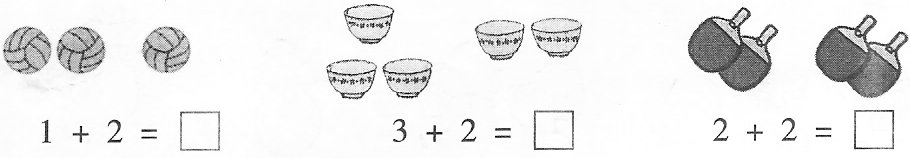 2.画一画，填一填。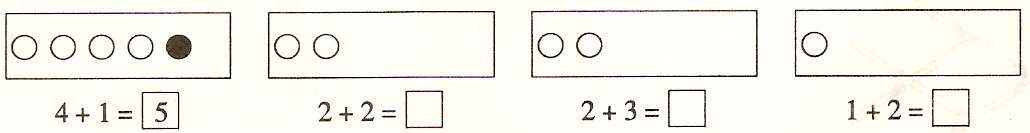 3.数一数，填一填。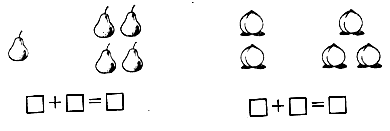 4.看图写算式。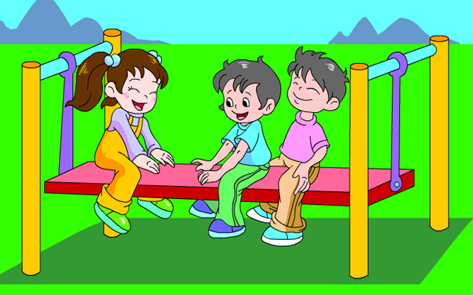 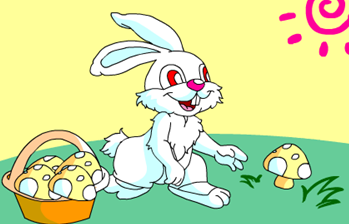 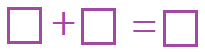 5.算一算。1+2=          1+1=          2+2=          2+3=      1+4=          3+2=          1+4=          3+1=     答案：1.  3  5  4    2.  4  5  3  3.  1+4=5   2+3=5   4.  4+1=5   1+2=3    5.  3  2  4  5  5  5  5  4